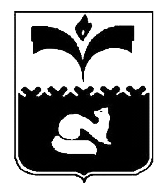 ДУМА ГОРОДА ПОКАЧИХанты-Мансийский автономный округ - ЮграРЕШЕНИЕот  30.04.2015  				                                    № 32		На основании протеста прокуратуры города Покачи на незаконный правовой акт от 17.04.2015 №07-02-15/289, в соответствии с Уставом города Покачи, также в целях соблюдения действующего законодательства о муниципальной службе, противодействии коррупции, Дума города РЕШИЛА:1. Решение Думы города Покачи от 23.07.2008 № 80 «О Положениях о конкурсной комиссии по проведению конкурсов на замещение вакантных должностей муниципальной службы в органах местного самоуправления города Покачи и о конкурсе на замещение вакантной должности муниципальной службы в органах местного самоуправления города Покачи» (газета «Покачевский вестник» от 01.08.2008  № 30) признать утратившим силу.2. Опубликовать настоящее решение в газете «Покачевский вестник» и разместить на официальном сайте администрации города Покачи.3. Контроль за выполнением решения возложить на постоянную комиссию Думы города по соблюдению законности и местному самоуправлению (председатель  Ю.И. Медведев).О признании утратившим силу решения Думы города Покачи  от 23.07.2008 № 80 «О Положениях о конкурсной комиссии по проведению  конкурсов на замещение вакантных  должностей муниципальной службы  в органах местного самоуправления города Покачи и о конкурсе на замещение  вакантной должности муниципальной  службы в органах местного самоуправления  города Покачи»Глава города ПокачиР. З. Халиуллин________________________Председатель Думы города ПокачиН. В. Борисова_____________________________